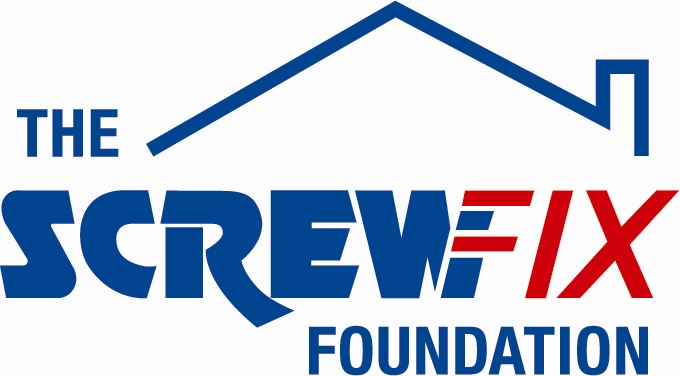 18th December 2018CANTRAYBRIDGE COLLEGE, GETS A HELPING HAND FROM THE SCREWFIX FOUNDATIONCantraybridge college, based in Croy, is celebrating after being awarded £5,000 worth of funding from The Screwfix Foundation, a charity which supports projects to fix, repair, maintain and improve properties and facilities for those in need. Jenny Liddell, CEO of Cantraybridge College comments: “We are very grateful to The Screwfix Foundation for donating these much-needed funds to support our charity. Since 1994, Cantraybridge College has provided education and social care support to young adults with additional support needs.  Our mission is to support these young people to fulfil their life potential, and this includes assisting them to live as independently as possible. The funding will be used to create a dehumidifying room at the college, where our residents can dry their laundry without having to use expensive tumble dryers, which will show our students how to save money as well as be more environmentally aware. We’d like to thank everyone who was involved in the fundraising – it’s been a great help to us.”Chris Maclean, Store Manager of the Inverness Screwfix store, comments: “We’re really pleased that one of our local charities has been awarded funding by The Screwfix Foundation. Staff from across the business have held a variety of fundraising events to raise vital funds for The Screwfix Foundation, so it’s fantastic to see the money we have raised being invested back into such a worthwhile community project.” The Screwfix Foundation, which celebrates its fifth birthday this year, donates much needed funding to help a variety of local projects throughout the UK, from repairing buildings and improving community facilities, to improving the homes of people living with sickness or disability.It also works closely with two national charity partners, Barnardo’s children’s charity and Macmillan Cancer Support, as well as supporting smaller, local registered charities like Cantraybridge College.Relevant projects from across Invernessshire are invited to apply online for a share of the funding at screwfixfoundation.com.For more information about The Screwfix Foundation, visit screwfixfoundation.com.Picture Caption;- Hazel MacDonald Harry Ward, Chris Maclean, Jon Lane, Mark MacLeod & Jenny Liddell.-ENDS-Note to editorsAbout The Screwfix Foundation:The Screwfix Foundation is a charity set up by Screwfix in April 2013. We have a clear purpose of raising funds to support projects that will fix, repair, maintain and improve properties and community facilities specifically for those in need in the UK.The Screwfix Foundation raises funds throughout the year to support causes that will change people’s lives. Working with both national and local charities, The Screwfix Foundation donates much needed funding to help all sorts of projects, from repairing buildings and improving community facilities, to improving the homes of people living with sickness or disability.PRESS information: For more information, please contact:The Screwfix Foundation, E: Foundation@screwfix.comAbout Cantraybridge College: Cantraybridge is Scotland’s unique further education college for young adults with additional support needs, mainly learning disabilities and/or autism.  Established in 1994, the college offers courses in agriculture, horticulture, woodskills, small animal and bird care, café skills and more recently property & estate maintenance.  PRESS information: Jenny Liddell, CEO, Cantraybridge College.  E: jenny.liddell@cantraybridge.co.uk